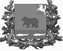 Администрация молчановского РАЙОНАТомской областипостановлениеАдминистрация молчановского РАЙОНАТомской областипостановление08.04.2015 г.                                                                                                                                  № 182 с. Молчаново08.04.2015 г.                                                                                                                                  № 182 с. МолчановоО внесении изменений в постановление Администрации Молчановского района от 05.12.2012 № 792В соответствии со статьёй 179 Бюджетного кодекса Российской Федерации, ПОСТАНОВЛЯЮ:1. Внести в постановление Администрации Молчановского района от 05.12.2012 № 792 «Об утверждении муниципальной программы «Развитие физической культуры и спорта в Молчановском районе на 2013 – 2016 годы» изменения, изложив Приложение 1 к муниципальной программе «Развитие физической культуры и спорта в Молчановском районе на 2013 – 2016 годы» в новой редакции согласно приложению.3. Контроль за исполнением настоящего постановления возложить на заместителя Главы Молчановского района по управлению делами Е.Ю.Глушкову.В соответствии со статьёй 179 Бюджетного кодекса Российской Федерации, ПОСТАНОВЛЯЮ:1. Внести в постановление Администрации Молчановского района от 05.12.2012 № 792 «Об утверждении муниципальной программы «Развитие физической культуры и спорта в Молчановском районе на 2013 – 2016 годы» изменения, изложив Приложение 1 к муниципальной программе «Развитие физической культуры и спорта в Молчановском районе на 2013 – 2016 годы» в новой редакции согласно приложению.3. Контроль за исполнением настоящего постановления возложить на заместителя Главы Молчановского района по управлению делами Е.Ю.Глушкову.Глава Молчановского района                                                                                              В.Н.КиселёвГлава Молчановского района                                                                                              В.Н.КиселёвПриложение 1 к муниципальной программеПриложение 1 к муниципальной программеПриложение 1 к муниципальной программеПриложение 1 к муниципальной программе«Развитие физической культуры и спорта в Молчановском районе на 2013 -2016 годы»«Развитие физической культуры и спорта в Молчановском районе на 2013 -2016 годы»«Развитие физической культуры и спорта в Молчановском районе на 2013 -2016 годы»«Развитие физической культуры и спорта в Молчановском районе на 2013 -2016 годы»«Развитие физической культуры и спорта в Молчановском районе на 2013 -2016 годы»«Развитие физической культуры и спорта в Молчановском районе на 2013 -2016 годы»«Развитие физической культуры и спорта в Молчановском районе на 2013 -2016 годы»«Развитие физической культуры и спорта в Молчановском районе на 2013 -2016 годы»Перечень программных мероприятий в рамках муниципальной  программы  «Развитие физической культуры и спорта в Молчановском районе на 2013 -2016 годы»Перечень программных мероприятий в рамках муниципальной  программы  «Развитие физической культуры и спорта в Молчановском районе на 2013 -2016 годы»Перечень программных мероприятий в рамках муниципальной  программы  «Развитие физической культуры и спорта в Молчановском районе на 2013 -2016 годы»Перечень программных мероприятий в рамках муниципальной  программы  «Развитие физической культуры и спорта в Молчановском районе на 2013 -2016 годы»Перечень программных мероприятий в рамках муниципальной  программы  «Развитие физической культуры и спорта в Молчановском районе на 2013 -2016 годы»Перечень программных мероприятий в рамках муниципальной  программы  «Развитие физической культуры и спорта в Молчановском районе на 2013 -2016 годы»Перечень программных мероприятий в рамках муниципальной  программы  «Развитие физической культуры и спорта в Молчановском районе на 2013 -2016 годы»Перечень программных мероприятий в рамках муниципальной  программы  «Развитие физической культуры и спорта в Молчановском районе на 2013 -2016 годы»Перечень программных мероприятий в рамках муниципальной  программы  «Развитие физической культуры и спорта в Молчановском районе на 2013 -2016 годы»Перечень программных мероприятий в рамках муниципальной  программы  «Развитие физической культуры и спорта в Молчановском районе на 2013 -2016 годы»Перечень программных мероприятий в рамках муниципальной  программы  «Развитие физической культуры и спорта в Молчановском районе на 2013 -2016 годы»NN ппНаименование цели, задачи, мероприятия МПСрок исполненияОбъем  финансирования (тыс.рублей) В том числе за счет средствВ том числе за счет средствВ том числе за счет средствВ том числе за счет средствНаименование показателя результата мероприятияЗначение  показателя результата мероприятияОтветственные исполнители NN ппНаименование цели, задачи, мероприятия МПСрок исполненияОбъем  финансирования (тыс.рублей) федерального бюджетаобластного бюджета бюджета Молчановского районавнебюджетных источниковНаименование показателя результата мероприятияЗначение  показателя результата мероприятияОтветственные исполнители 1234567891011Цель МП: Создание оптимальных условий для развития физической культуры и спорта на территории Молчановского районаЦель МП: Создание оптимальных условий для развития физической культуры и спорта на территории Молчановского районаЦель МП: Создание оптимальных условий для развития физической культуры и спорта на территории Молчановского районаЦель МП: Создание оптимальных условий для развития физической культуры и спорта на территории Молчановского районаЦель МП: Создание оптимальных условий для развития физической культуры и спорта на территории Молчановского районаЦель МП: Создание оптимальных условий для развития физической культуры и спорта на территории Молчановского районаЦель МП: Создание оптимальных условий для развития физической культуры и спорта на территории Молчановского районаЦель МП: Создание оптимальных условий для развития физической культуры и спорта на территории Молчановского районаЦель МП: Создание оптимальных условий для развития физической культуры и спорта на территории Молчановского районаЦель МП: Создание оптимальных условий для развития физической культуры и спорта на территории Молчановского районаЦель МП: Создание оптимальных условий для развития физической культуры и спорта на территории Молчановского района1Задача 1 -Вовлечение детей и взрослого населения в занятия физической культурой и спортом                                                                    Задача 1 -Вовлечение детей и взрослого населения в занятия физической культурой и спортом                                                                    Задача 1 -Вовлечение детей и взрослого населения в занятия физической культурой и спортом                                                                    Задача 1 -Вовлечение детей и взрослого населения в занятия физической культурой и спортом                                                                    Задача 1 -Вовлечение детей и взрослого населения в занятия физической культурой и спортом                                                                    Задача 1 -Вовлечение детей и взрослого населения в занятия физической культурой и спортом                                                                    Задача 1 -Вовлечение детей и взрослого населения в занятия физической культурой и спортом                                                                    Задача 1 -Вовлечение детей и взрослого населения в занятия физической культурой и спортом                                                                    Задача 1 -Вовлечение детей и взрослого населения в занятия физической культурой и спортом                                                                    Задача 1 -Вовлечение детей и взрослого населения в занятия физической культурой и спортом                                                                    1.1.Мероприятие - Разработка положения о районных спортивных мероприятияхвсего     00000Положение о районных спортивных меропритиях - (ед)1Ведущий специалист по физической культуре и спорту, молодежной политике 1.1.Мероприятие - Разработка положения о районных спортивных мероприятиях201300000Положение о районных спортивных меропритиях - (ед)1Ведущий специалист по физической культуре и спорту, молодежной политике 1.1.Мероприятие - Разработка положения о районных спортивных мероприятиях201400000Положение о районных спортивных меропритиях - (ед)0Ведущий специалист по физической культуре и спорту, молодежной политике 1.1.Мероприятие - Разработка положения о районных спортивных мероприятиях201500000Положение о районных спортивных меропритиях - (ед)0Ведущий специалист по физической культуре и спорту, молодежной политике 1.1.Мероприятие - Разработка положения о районных спортивных мероприятиях201600000Положение о районных спортивных меропритиях - (ед)0Ведущий специалист по физической культуре и спорту, молодежной политике 1.2.Мероприятие -Разработка ежегодного плана по работе с населением по физической культуре и спорту в Молчановском районевсего     00000План по работе с населением по физической культуре и спорту -(ед.)4Ведущий специалист по физической культуре и спорту, молодежной политике 1.2.Мероприятие -Разработка ежегодного плана по работе с населением по физической культуре и спорту в Молчановском районе201300000План по работе с населением по физической культуре и спорту -(ед.)1Ведущий специалист по физической культуре и спорту, молодежной политике 1.2.Мероприятие -Разработка ежегодного плана по работе с населением по физической культуре и спорту в Молчановском районе201400000План по работе с населением по физической культуре и спорту -(ед.)1Ведущий специалист по физической культуре и спорту, молодежной политике 1.2.Мероприятие -Разработка ежегодного плана по работе с населением по физической культуре и спорту в Молчановском районе201500000План по работе с населением по физической культуре и спорту -(ед.)1Ведущий специалист по физической культуре и спорту, молодежной политике 1.2.Мероприятие -Разработка ежегодного плана по работе с населением по физической культуре и спорту в Молчановском районе201600000План по работе с населением по физической культуре и спорту -(ед.)1Ведущий специалист по физической культуре и спорту, молодежной политике 1.3.Мероприятие - Координация деятельности сельских поселений, общественных объединений в области реализации физической культуры и спорта на территории Молчановского района всего     Численность населения, занимающегося физической культурой и спортом в сельских поселениях -(%)16Ведущий специалист по физической культуре и спорту, молодежной политике 1.3.Мероприятие - Координация деятельности сельских поселений, общественных объединений в области реализации физической культуры и спорта на территории Молчановского района 2013Численность населения, занимающегося физической культурой и спортом в сельских поселениях -(%)13Ведущий специалист по физической культуре и спорту, молодежной политике 1.3.Мероприятие - Координация деятельности сельских поселений, общественных объединений в области реализации физической культуры и спорта на территории Молчановского района 2014Численность населения, занимающегося физической культурой и спортом в сельских поселениях -(%)14Ведущий специалист по физической культуре и спорту, молодежной политике 1.3.Мероприятие - Координация деятельности сельских поселений, общественных объединений в области реализации физической культуры и спорта на территории Молчановского района 2015Численность населения, занимающегося физической культурой и спортом в сельских поселениях -(%)15Ведущий специалист по физической культуре и спорту, молодежной политике 1.3.Мероприятие - Координация деятельности сельских поселений, общественных объединений в области реализации физической культуры и спорта на территории Молчановского района 2016Численность населения, занимающегося физической культурой и спортом в сельских поселениях -(%)16Ведущий специалист по физической культуре и спорту, молодежной политике 1.4Мероприятие - Организация и проведение районных спортивных мероприятий, награждение, приобретение наградного материала.всего     285,4285,4Количество проведенных районных спортивных мероприятий - (ед)73Ведущий специалист по физической культуре и спорту, молодежной политике 1.4Мероприятие - Организация и проведение районных спортивных мероприятий, награждение, приобретение наградного материала.201392,292,2Количество проведенных районных спортивных мероприятий - (ед)12Ведущий специалист по физической культуре и спорту, молодежной политике 1.4Мероприятие - Организация и проведение районных спортивных мероприятий, награждение, приобретение наградного материала.201466,266,2Количество проведенных районных спортивных мероприятий - (ед)12Ведущий специалист по физической культуре и спорту, молодежной политике 1.4Мероприятие - Организация и проведение районных спортивных мероприятий, награждение, приобретение наградного материала.2015127127Количество проведенных районных спортивных мероприятий - (ед)24Ведущий специалист по физической культуре и спорту, молодежной политике 1.4Мероприятие - Организация и проведение районных спортивных мероприятий, награждение, приобретение наградного материала.201600Количество проведенных районных спортивных мероприятий - (ед)25Ведущий специалист по физической культуре и спорту, молодежной политике 1.5.Мероприятие - Обеспечение участия лучших спортсменов района в межрайонных спортивных мероприятияхвсего     976,4976,4Количество талантливых спортсменов, направленных на сборы и спортивные мероприятия за пределы района - (человек)355Ведущий специалист по физической культуре и спорту, молодежной политике; директор МОУ ДОД "Молчановская детско - юношеская спортивная школа"1.5.Мероприятие - Обеспечение участия лучших спортсменов района в межрайонных спортивных мероприятиях2013247,1247,1Количество талантливых спортсменов, направленных на сборы и спортивные мероприятия за пределы района - (человек)70Ведущий специалист по физической культуре и спорту, молодежной политике; директор МОУ ДОД "Молчановская детско - юношеская спортивная школа"1.5.Мероприятие - Обеспечение участия лучших спортсменов района в межрайонных спортивных мероприятиях2014352,1352,1Количество талантливых спортсменов, направленных на сборы и спортивные мероприятия за пределы района - (человек)90Ведущий специалист по физической культуре и спорту, молодежной политике; директор МОУ ДОД "Молчановская детско - юношеская спортивная школа"1.5.Мероприятие - Обеспечение участия лучших спортсменов района в межрайонных спортивных мероприятиях2015377,2377,2Количество талантливых спортсменов, направленных на сборы и спортивные мероприятия за пределы района - (человек)95Ведущий специалист по физической культуре и спорту, молодежной политике; директор МОУ ДОД "Молчановская детско - юношеская спортивная школа"1.5.Мероприятие - Обеспечение участия лучших спортсменов района в межрайонных спортивных мероприятиях201600Количество талантливых спортсменов, направленных на сборы и спортивные мероприятия за пределы района - (человек)100Ведущий специалист по физической культуре и спорту, молодежной политике; директор МОУ ДОД "Молчановская детско - юношеская спортивная школа"1.6Мероприятие - Софинансирование участия спортивных сборных команд в официальных региональных физкультурных и спортивных мероприятиях всего     191,30177,413,9Количество сборных команд, направленных на региональные спортивные, физкультурные мероприятия - (команд)Ведущий специалист по физической культуре и спорту, молодежной политике; директор МОУ ДОД "Молчановская детско - юношеская спортивная школа"1.6Мероприятие - Софинансирование участия спортивных сборных команд в официальных региональных физкультурных и спортивных мероприятиях 20134,64,6Количество сборных команд, направленных на региональные спортивные, физкультурные мероприятия - (команд)Ведущий специалист по физической культуре и спорту, молодежной политике; директор МОУ ДОД "Молчановская детско - юношеская спортивная школа"1.6Мероприятие - Софинансирование участия спортивных сборных команд в официальных региональных физкультурных и спортивных мероприятиях 2014114,1108,45,7Количество сборных команд, направленных на региональные спортивные, физкультурные мероприятия - (команд)Ведущий специалист по физической культуре и спорту, молодежной политике; директор МОУ ДОД "Молчановская детско - юношеская спортивная школа"1.6Мероприятие - Софинансирование участия спортивных сборных команд в официальных региональных физкультурных и спортивных мероприятиях 201572,6693,6Количество сборных команд, направленных на региональные спортивные, физкультурные мероприятия - (команд)Ведущий специалист по физической культуре и спорту, молодежной политике; директор МОУ ДОД "Молчановская детско - юношеская спортивная школа"1.6Мероприятие - Софинансирование участия спортивных сборных команд в официальных региональных физкультурных и спортивных мероприятиях 201600Количество сборных команд, направленных на региональные спортивные, физкультурные мероприятия - (команд)Ведущий специалист по физической культуре и спорту, молодежной политике; директор МОУ ДОД "Молчановская детско - юношеская спортивная школа"1.7.Мероприятие - Широкое информирование  населения о системе физической культуры и спорта, пропаганда физической культуры и спорта в Молчановском районе, заказ и приобретение печатной продукции, наглядной агитации, банеров, растяжек.  всего     0000Количество статей, опубликованных в местных средствах массовой информации - (ед.)20Ведущий специалист по физической культуре и спорту, молодежной политике; директор МОУ ДОД "Молчановская детско - юношеская спортивная школа"1.7.Мероприятие - Широкое информирование  населения о системе физической культуры и спорта, пропаганда физической культуры и спорта в Молчановском районе, заказ и приобретение печатной продукции, наглядной агитации, банеров, растяжек.  20130000Количество статей, опубликованных в местных средствах массовой информации - (ед.)5Ведущий специалист по физической культуре и спорту, молодежной политике; директор МОУ ДОД "Молчановская детско - юношеская спортивная школа"1.7.Мероприятие - Широкое информирование  населения о системе физической культуры и спорта, пропаганда физической культуры и спорта в Молчановском районе, заказ и приобретение печатной продукции, наглядной агитации, банеров, растяжек.  20140000Количество статей, опубликованных в местных средствах массовой информации - (ед.)5Ведущий специалист по физической культуре и спорту, молодежной политике; директор МОУ ДОД "Молчановская детско - юношеская спортивная школа"1.7.Мероприятие - Широкое информирование  населения о системе физической культуры и спорта, пропаганда физической культуры и спорта в Молчановском районе, заказ и приобретение печатной продукции, наглядной агитации, банеров, растяжек.  20150000Количество статей, опубликованных в местных средствах массовой информации - (ед.)5Ведущий специалист по физической культуре и спорту, молодежной политике; директор МОУ ДОД "Молчановская детско - юношеская спортивная школа"1.7.Мероприятие - Широкое информирование  населения о системе физической культуры и спорта, пропаганда физической культуры и спорта в Молчановском районе, заказ и приобретение печатной продукции, наглядной агитации, банеров, растяжек.  20160000Количество статей, опубликованных в местных средствах массовой информации - (ед.)5Ведущий специалист по физической культуре и спорту, молодежной политике; директор МОУ ДОД "Молчановская детско - юношеская спортивная школа"1.8Софинансирование обеспечения условий для развития физической культуры и массового спортавсего     2854,902712,4142,5Количество приобретённого спортивного оборудования/инвентаря - (ед.)510Ведущий специалист по физической культуре и спорту, молодежной политике 1.8Софинансирование обеспечения условий для развития физической культуры и массового спорта20141654,601572,182,5Количество приобретённого спортивного оборудования/инвентаря - (ед.)280Ведущий специалист по физической культуре и спорту, молодежной политике 1.8Софинансирование обеспечения условий для развития физической культуры и массового спорта20151200,301140,360Количество приобретённого спортивного оборудования/инвентаря - (ед.)230Ведущий специалист по физической культуре и спорту, молодежной политике 1.8Софинансирование обеспечения условий для развития физической культуры и массового спорта2016000Количество приобретённого спортивного оборудования/инвентаря - (ед.)0Ведущий специалист по физической культуре и спорту, молодежной политике 1.9Мероприятия по награждению лучших спортсменов районных и межрайонных спортивных мероприятийвсего     143,400143,4Количество награждённых лучших спортсменов - (человек)80Ведущий специалист по физической культуре и спорту, молодежной политике 1.9Мероприятия по награждению лучших спортсменов районных и межрайонных спортивных мероприятий2014143,400143,4Количество награждённых лучших спортсменов - (человек)80Ведущий специалист по физической культуре и спорту, молодежной политике 1.9Мероприятия по награждению лучших спортсменов районных и межрайонных спортивных мероприятий20150000Количество награждённых лучших спортсменов - (человек)0Ведущий специалист по физической культуре и спорту, молодежной политике 1.9Мероприятия по награждению лучших спортсменов районных и межрайонных спортивных мероприятий20160000Количество награждённых лучших спортсменов - (человек)0Ведущий специалист по физической культуре и спорту, молодежной политике Итого по задаче 1     всего     4451,402889,81561,60Итого по задаче 1     2013343,900343,90Итого по задаче 1     20142330,401680,5649,90Итого по задаче 1     20151777,101209,3567,80Итого по задаче 1     2016000002Задача 2  - Ремонт и реконструкция муниципальных объектов спортаЗадача 2  - Ремонт и реконструкция муниципальных объектов спортаЗадача 2  - Ремонт и реконструкция муниципальных объектов спортаЗадача 2  - Ремонт и реконструкция муниципальных объектов спортаЗадача 2  - Ремонт и реконструкция муниципальных объектов спортаЗадача 2  - Ремонт и реконструкция муниципальных объектов спортаЗадача 2  - Ремонт и реконструкция муниципальных объектов спортаЗадача 2  - Ремонт и реконструкция муниципальных объектов спортаЗадача 2  - Ремонт и реконструкция муниципальных объектов спорта2.1Мероприятие  - Реконструкция хоккейного корта с полимерным покрытием из регенеративной крошки МБОУ "Молчановская ДЮСШ" всего     5332,9043091023,90Обеспечение условий для занятий спортом жителей с.МолчановоВедущий специалист по физической культуре и спорту, молодежной политике; директор МОУ ДОД "Молчановская детско - юношеская спортивная школа"2.1Мероприятие  - Реконструкция хоккейного корта с полимерным покрытием из регенеративной крошки МБОУ "Молчановская ДЮСШ" 20135332,921043091023,9210Обеспечение условий для занятий спортом жителей с.МолчановоВедущий специалист по физической культуре и спорту, молодежной политике; директор МОУ ДОД "Молчановская детско - юношеская спортивная школа"2.2Сертификация стадиона в селе Молчаново для включения во Всероссийский реестр объектов спорта201400000Обеспечение условий для занятий спортом жителей с.МолчановоВедущий специалист по физической культуре и спорту, молодежной политике; директор МОУ ДОД "Молчановская детско - юношеская спортивная школа"2.3Ремонт стадиона в селе Молчаново201500000Обеспечение условий для занятий спортом жителей с.МолчановоВедущий специалист по физической культуре и спорту, молодежной политике; директор МОУ ДОД "Молчановская детско - юношеская спортивная школа"2.4Мероприятие  - Реконструкция стадиона в селе Молчаново201600000Обеспечение условий для занятий спортом жителей с.МолчановоВедущий специалист по физической культуре и спорту, молодежной политике; директор МОУ ДОД "Молчановская детско - юношеская спортивная школа"Итого по  задаче 2  всего     5332,9043091023,90Обеспечение условий для занятий спортом жителей с.МолчановоВедущий специалист по физической культуре и спорту, молодежной политике; директор МОУ ДОД "Молчановская детско - юношеская спортивная школа"Итого по  задаче 2  20135332,9043091023,90Обеспечение условий для занятий спортом жителей с.МолчановоВедущий специалист по физической культуре и спорту, молодежной политике; директор МОУ ДОД "Молчановская детско - юношеская спортивная школа"Итого по  задаче 2  201400000Обеспечение условий для занятий спортом жителей с.МолчановоВедущий специалист по физической культуре и спорту, молодежной политике; директор МОУ ДОД "Молчановская детско - юношеская спортивная школа"Итого по  задаче 2  201500000Обеспечение условий для занятий спортом жителей с.МолчановоВедущий специалист по физической культуре и спорту, молодежной политике; директор МОУ ДОД "Молчановская детско - юношеская спортивная школа"Итого по  задаче 2  201600000Обеспечение условий для занятий спортом жителей с.МолчановоВедущий специалист по физической культуре и спорту, молодежной политике; директор МОУ ДОД "Молчановская детско - юношеская спортивная школа"3Задача 3  - Строительство спортивных объектовЗадача 3  - Строительство спортивных объектовЗадача 3  - Строительство спортивных объектовЗадача 3  - Строительство спортивных объектовЗадача 3  - Строительство спортивных объектовЗадача 3  - Строительство спортивных объектовЗадача 3  - Строительство спортивных объектовЗадача 3  - Строительство спортивных объектовЗадача 3  - Строительство спортивных объектов3.1.Мероприятие - Строительство "Спортивно-оздоровительного комплекса с универсальным игровым залом для нужд МОУ "Тунгусовская СОШ"всего     11628,9093962232,90Обеспечение условий для занятий спортом жителей с.МолчановоВедущий специалист по физической культуре и спорту, молодежной политике; директор МОУ ДОД "Молчановская детско - юношеская спортивная школа"3.1.Мероприятие - Строительство "Спортивно-оздоровительного комплекса с универсальным игровым залом для нужд МОУ "Тунгусовская СОШ"201311628,993962232,9Обеспечение условий для занятий спортом жителей с.МолчановоВедущий специалист по физической культуре и спорту, молодежной политике; директор МОУ ДОД "Молчановская детско - юношеская спортивная школа"3.2Мероприятие - Строительство универсальной спортивной площадки в селе Наргавсего     00000Обеспечение условий для занятий спортом жителей с. НаргаВедущий специалист по физической культуре и спорту, молодежной политике; директор МОУ ДОД "Молчановская детско - юношеская спортивная школа"3.2Мероприятие - Строительство универсальной спортивной площадки в селе Нарга20140000Обеспечение условий для занятий спортом жителей с. НаргаВедущий специалист по физической культуре и спорту, молодежной политике; директор МОУ ДОД "Молчановская детско - юношеская спортивная школа"3.3Мероприятие - Строительство спортивного зала в селе Молчанововсего     00000Обеспечение условий для занятий спортом жителей с.МолчановоВедущий специалист по физической культуре и спорту, молодежной политике; директор МОУ ДОД "Молчановская детско - юношеская спортивная школа"3.3Мероприятие - Строительство спортивного зала в селе Молчаново2015000Обеспечение условий для занятий спортом жителей с.МолчановоВедущий специалист по физической культуре и спорту, молодежной политике; директор МОУ ДОД "Молчановская детско - юношеская спортивная школа"3.3Мероприятие - Строительство спортивного зала в селе Молчаново2015000Обеспечение условий для занятий спортом жителей с.МолчановоВедущий специалист по физической культуре и спорту, молодежной политике; директор МОУ ДОД "Молчановская детско - юношеская спортивная школа"3.4Мероприятие - Строительство лыжной базы в селе Молчанововсего     00000Обеспечение условий для занятий спортом жителей с.МолчановоВедущий специалист по физической культуре и спорту, молодежной политике; директор МОУ ДОД "Молчановская детско - юношеская спортивная школа"3.4Мероприятие - Строительство лыжной базы в селе Молчаново2016000Обеспечение условий для занятий спортом жителей с.МолчановоВедущий специалист по физической культуре и спорту, молодежной политике; директор МОУ ДОД "Молчановская детско - юношеская спортивная школа"Итого по  задаче 3      всего     11628,9093962232,90Ведущий специалист по физической культуре и спорту, молодежной политике; директор МОУ ДОД "Молчановская детско - юношеская спортивная школа"Итого по  задаче 3      201311628,9093962232,90Ведущий специалист по физической культуре и спорту, молодежной политике; директор МОУ ДОД "Молчановская детско - юношеская спортивная школа"Итого по  задаче 3      20140000Ведущий специалист по физической культуре и спорту, молодежной политике; директор МОУ ДОД "Молчановская детско - юношеская спортивная школа"Итого по  задаче 3      201500000Ведущий специалист по физической культуре и спорту, молодежной политике; директор МОУ ДОД "Молчановская детско - юношеская спортивная школа"Итого по  задаче 3      201600000Ведущий специалист по физической культуре и спорту, молодежной политике; директор МОУ ДОД "Молчановская детско - юношеская спортивная школа"Задача 4  - Обеспечение спортивным инвентарем и оборудованием учреждений спортивной направленности и сборных команд районаЗадача 4  - Обеспечение спортивным инвентарем и оборудованием учреждений спортивной направленности и сборных команд районаЗадача 4  - Обеспечение спортивным инвентарем и оборудованием учреждений спортивной направленности и сборных команд районаЗадача 4  - Обеспечение спортивным инвентарем и оборудованием учреждений спортивной направленности и сборных команд районаЗадача 4  - Обеспечение спортивным инвентарем и оборудованием учреждений спортивной направленности и сборных команд районаЗадача 4  - Обеспечение спортивным инвентарем и оборудованием учреждений спортивной направленности и сборных команд районаЗадача 4  - Обеспечение спортивным инвентарем и оборудованием учреждений спортивной направленности и сборных команд районаЗадача 4  - Обеспечение спортивным инвентарем и оборудованием учреждений спортивной направленности и сборных команд районаЗадача 4  - Обеспечение спортивным инвентарем и оборудованием учреждений спортивной направленности и сборных команд районаЗадача 4  - Обеспечение спортивным инвентарем и оборудованием учреждений спортивной направленности и сборных команд района4.1.Мероприятие - Укрепление материально - технической базы спортивных сооружений районавсего     320003200Количество приобретенного инвентаря и оборудования - (ед.) 205Ведущий специалист по физической культуре и спорту, молодежной политике; директор МОУ ДОД "Молчановская детско - юношеская спортивная школа"4.1.Мероприятие - Укрепление материально - технической базы спортивных сооружений района2013120001200Количество приобретенного инвентаря и оборудования - (ед.) 19Ведущий специалист по физической культуре и спорту, молодежной политике; директор МОУ ДОД "Молчановская детско - юношеская спортивная школа"4.1.Мероприятие - Укрепление материально - технической базы спортивных сооружений района2014200002000Количество приобретенного инвентаря и оборудования - (ед.) 186Ведущий специалист по физической культуре и спорту, молодежной политике; директор МОУ ДОД "Молчановская детско - юношеская спортивная школа"4.1.Мероприятие - Укрепление материально - технической базы спортивных сооружений района201500000Количество приобретенного инвентаря и оборудования - (ед.) 0Ведущий специалист по физической культуре и спорту, молодежной политике; директор МОУ ДОД "Молчановская детско - юношеская спортивная школа"4.1.Мероприятие - Укрепление материально - технической базы спортивных сооружений района201600000Количество приобретенного инвентаря и оборудования - (ед.) 0Ведущий специалист по физической культуре и спорту, молодежной политике; директор МОУ ДОД "Молчановская детско - юношеская спортивная школа"4.2Мероприятие - Привлечение внебюджетных средств для укрепления материально - технической базы спортивных сооружений районавсего     00000Количество приобретенного инвентаря и оборудования - (ед.) 0Ведущий специалист по физической культуре и спорту, молодежной политике; директор МОУ ДОД "Молчановская детско - юношеская спортивная школа"4.2Мероприятие - Привлечение внебюджетных средств для укрепления материально - технической базы спортивных сооружений района201300000Количество приобретенного инвентаря и оборудования - (ед.) 0Ведущий специалист по физической культуре и спорту, молодежной политике; директор МОУ ДОД "Молчановская детско - юношеская спортивная школа"4.2Мероприятие - Привлечение внебюджетных средств для укрепления материально - технической базы спортивных сооружений района201400000Количество приобретенного инвентаря и оборудования - (ед.) 0Ведущий специалист по физической культуре и спорту, молодежной политике; директор МОУ ДОД "Молчановская детско - юношеская спортивная школа"4.2Мероприятие - Привлечение внебюджетных средств для укрепления материально - технической базы спортивных сооружений района201500000Количество приобретенного инвентаря и оборудования - (ед.) 0Ведущий специалист по физической культуре и спорту, молодежной политике; директор МОУ ДОД "Молчановская детско - юношеская спортивная школа"4.2Мероприятие - Привлечение внебюджетных средств для укрепления материально - технической базы спортивных сооружений района201600000Количество приобретенного инвентаря и оборудования - (ед.) 0Ведущий специалист по физической культуре и спорту, молодежной политике; директор МОУ ДОД "Молчановская детско - юношеская спортивная школа"4.3Мероприятие - Софинансирование укрепления материально - технической базы спортивных сооружений районавсего     00000Количество приобретенного инвентаря и оборудования - (ед.) Ведущий специалист по физической культуре и спорту, молодежной политике; директор МОУ ДОД "Молчановская детско - юношеская спортивная школа"4.3Мероприятие - Софинансирование укрепления материально - технической базы спортивных сооружений района20130Количество приобретенного инвентаря и оборудования - (ед.) Ведущий специалист по физической культуре и спорту, молодежной политике; директор МОУ ДОД "Молчановская детско - юношеская спортивная школа"4.3Мероприятие - Софинансирование укрепления материально - технической базы спортивных сооружений района201400Количество приобретенного инвентаря и оборудования - (ед.) Ведущий специалист по физической культуре и спорту, молодежной политике; директор МОУ ДОД "Молчановская детско - юношеская спортивная школа"4.3Мероприятие - Софинансирование укрепления материально - технической базы спортивных сооружений района201500Количество приобретенного инвентаря и оборудования - (ед.) Ведущий специалист по физической культуре и спорту, молодежной политике; директор МОУ ДОД "Молчановская детско - юношеская спортивная школа"4.3Мероприятие - Софинансирование укрепления материально - технической базы спортивных сооружений района201600Количество приобретенного инвентаря и оборудования - (ед.) Ведущий специалист по физической культуре и спорту, молодежной политике; директор МОУ ДОД "Молчановская детско - юношеская спортивная школа"4.4.Мероприятие - обеспечение спортивным оборудованием и формой сборных команд района и членов сборной районавсего     004.4.Мероприятие - обеспечение спортивным оборудованием и формой сборных команд района и членов сборной района2015004.4.Мероприятие - обеспечение спортивным оборудованием и формой сборных команд района и членов сборной района201600Итого по  задаче 4    всего     320003200Итого по  задаче 4    2013120001200Итого по  задаче 4    2014200002000Итого по  задаче 4    201500000Итого по  задаче 4    201600000Задача 5  - Развитие кадрового потенциала муниципальных учреждений спортивной направленностиЗадача 5  - Развитие кадрового потенциала муниципальных учреждений спортивной направленностиЗадача 5  - Развитие кадрового потенциала муниципальных учреждений спортивной направленностиЗадача 5  - Развитие кадрового потенциала муниципальных учреждений спортивной направленностиЗадача 5  - Развитие кадрового потенциала муниципальных учреждений спортивной направленностиЗадача 5  - Развитие кадрового потенциала муниципальных учреждений спортивной направленностиЗадача 5  - Развитие кадрового потенциала муниципальных учреждений спортивной направленностиЗадача 5  - Развитие кадрового потенциала муниципальных учреждений спортивной направленностиЗадача 5  - Развитие кадрового потенциала муниципальных учреждений спортивной направленностиЗадача 5  - Развитие кадрового потенциала муниципальных учреждений спортивной направленности5.1.Мероприятие - Ежемесячная доплата к заработной плате в течении 1 года работывсего     00000Количество молодых специалистов, привлеченных в район (человек)0Ведущий специалист по физической культуре и спорту, молодежной политике; директор МОУ ДОД "Молчановская детско - юношеская спортивная школа"5.1.Мероприятие - Ежемесячная доплата к заработной плате в течении 1 года работы201300000Количество молодых специалистов, привлеченных в район (человек)0Ведущий специалист по физической культуре и спорту, молодежной политике; директор МОУ ДОД "Молчановская детско - юношеская спортивная школа"5.1.Мероприятие - Ежемесячная доплата к заработной плате в течении 1 года работы201400000Количество молодых специалистов, привлеченных в район (человек)0Ведущий специалист по физической культуре и спорту, молодежной политике; директор МОУ ДОД "Молчановская детско - юношеская спортивная школа"5.1.Мероприятие - Ежемесячная доплата к заработной плате в течении 1 года работы201500000Количество молодых специалистов, привлеченных в район (человек)0Ведущий специалист по физической культуре и спорту, молодежной политике; директор МОУ ДОД "Молчановская детско - юношеская спортивная школа"5.1.Мероприятие - Ежемесячная доплата к заработной плате в течении 1 года работы20160000Количество молодых специалистов, привлеченных в район (человек)0Ведущий специалист по физической культуре и спорту, молодежной политике; директор МОУ ДОД "Молчановская детско - юношеская спортивная школа"5.2Мероприятие - Оплата молодым специалистам жилья по договору найма и жилищно-коммунальных услугвсего     00000Количество молодых специалистов, привлеченных в район (человек)0Ведущий специалист по физической культуре и спорту, молодежной политике; директор МОУ ДОД "Молчановская детско - юношеская спортивная школа"5.2Мероприятие - Оплата молодым специалистам жилья по договору найма и жилищно-коммунальных услуг201300000Количество молодых специалистов, привлеченных в район (человек)0Ведущий специалист по физической культуре и спорту, молодежной политике; директор МОУ ДОД "Молчановская детско - юношеская спортивная школа"5.2Мероприятие - Оплата молодым специалистам жилья по договору найма и жилищно-коммунальных услуг201400000Количество молодых специалистов, привлеченных в район (человек)0Ведущий специалист по физической культуре и спорту, молодежной политике; директор МОУ ДОД "Молчановская детско - юношеская спортивная школа"5.2Мероприятие - Оплата молодым специалистам жилья по договору найма и жилищно-коммунальных услуг201500000Количество молодых специалистов, привлеченных в район (человек)0Ведущий специалист по физической культуре и спорту, молодежной политике; директор МОУ ДОД "Молчановская детско - юношеская спортивная школа"5.2Мероприятие - Оплата молодым специалистам жилья по договору найма и жилищно-коммунальных услуг2016000Количество молодых специалистов, привлеченных в район (человек)0Ведущий специалист по физической культуре и спорту, молодежной политике; директор МОУ ДОД "Молчановская детско - юношеская спортивная школа"Итого по  задаче 5    всего     00000Итого по  задаче 5    201300000Итого по  задаче 5    201400000Итого по  задаче 5    201500000Итого по  задаче 5    201600000Всего по задаче 1 4451,402889,81561,60Всего по задаче 25332,9043091023,90Всего по задаче 311628,9093962232,90Всего по задаче 4320003200Всего по задаче 500000Всего  по годам МП201317425,70137053598,4020142530,401680,5849,9020151777,101209,3567,8020160000           -     Итого за весь период реализации программы21733,2016594,85016,10   Заместитель Главы Администрации Молчановского района по управлению делами    Заместитель Главы Администрации Молчановского района по управлению делами    Заместитель Главы Администрации Молчановского района по управлению делами    Заместитель Главы Администрации Молчановского района по управлению делами    Заместитель Главы Администрации Молчановского района по управлению делами    Заместитель Главы Администрации Молчановского района по управлению делами    Заместитель Главы Администрации Молчановского района по управлению делами    Заместитель Главы Администрации Молчановского района по управлению делами Е.Ю. ГлушковаЕ.Ю. Глушкова